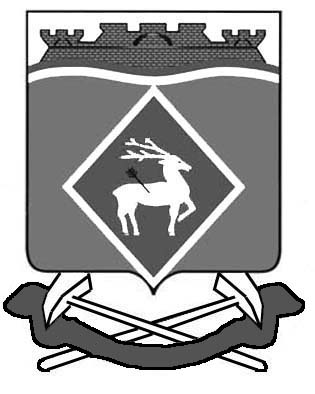 АДМИНИСТРАЦИЯ СИНЕГОРСКОГО СЕЛЬСКОГО ПОСЕЛЕНИЯПОСТАНОВЛЕНИЕ    02.08.2018                    		№   112                             п. СинегорскийВ соответствии со статьей 32 Жилищного кодекса Российской Федерации, статьей 279 Гражданского кодекса Российской Федерации, главой VII.I  Земельного кодекса Российской Федерации, пунктом 20 части 1 статьи 14 Федерального закона от 16.10.2003 года № 131-ФЗ «Об общих принципах организации местного самоуправления в Российской Федерации", постановлениями Администрации Синегорского сельского поселения от 07.10.2016  №  192 и  от 23.03.2016  № 47 «О признании многоквартирного жилого дома аварийным, грозящим обрушением и подлежащим сносу, ПОСТАНОВЛЯЮ:	1. Изъять для муниципальных нужд муниципального образования «Синегорское сельское поселение» в связи с признанием многоквартирного дома по адресу: Ростовская область, Белокалитвинский район, п. Углекаменный,  ул. Терпигорьева,  д. 1, аварийным, грозящим обрушением и подлежащим сносу:1.1. земельный участок  площадью 272 кв.м. с кадастровым номером 61:47:0050401: 268, местоположение: Ростовская область, Белокалитвинский район, п. Углекаменный,  ул. Терпигорьева,  д. 1.1.2. жилое помещение № 3 общей площадью 39,5 кв.м., расположенное в многоквартирном доме с адресом: Ростовская область, Белокалитвинский район, п. Углекаменный,  ул. Терпигорьева,  д. 1, принадлежащее на праве обшей долевой собственности Качанову Александру Дмитриевичу, Качановой Валентине Ивановне.1.3. жилое помещение № 8  общей площадью 33,3 кв.м., расположенное в многоквартирном доме с адресом: Ростовская область, Белокалитвинский район, п. Углекаменный,  ул. Терпигорьева,  д. 1, принадлежащее на праве собственности Лукьянову Анатолию Николаевичу.Уведомить Росреестр, собственников жилых помещений об изъятии  земельного участка и находящихся на нем объектов недвижимого имущества для муниципальных нужд по адресу: Ростовская область, Белокалитвинский район, п. Углекаменный,  ул. Терпигорьева,  д. 1.Постановление вступает в силу после его подписания, распространяется на правоотношения, возникшие с 01.01.2018 года,  и подлежит опубликованию и размещению на официальном сайте Администрации Синегорского сельского поселения.Контроль исполнения настоящего постановления оставляю за собой.     Глава  Администрации    Синегорского сельского поселения 			            Т.Г. ХолодняковаОб изъятии земельного участка и находящихся на нем объектов недвижимого имущества для муниципальных нужд  